                 Chiromeisjes St.-Agnes Kapelle-op-den-Bos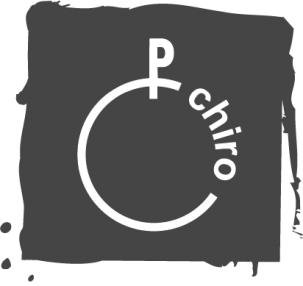                   BM/0213...........................................................                            Lokalen Neledal, Pastoriestraat 23, 1880 Kapelle-o/d-BosINSCHRIJVING WERKJAAR 2022 - 2023GROEP: …………………………………………………………………………………....1. ALGEMENE GEGEVENSVoornaam: ………………………………………………………………………………………….Familienaam: ………..…….……………………………………………………………………….Straat + nr: …………………………………………………………………………….……………Postcode: …………………… Gemeente: …………………………………………….…………Tel.: ………………………….. Geboortedatum: ………………………………………………...GSM lid (indien van toepassing): …….………………………………………………………….GSM ouder(s): …………………………………………………………….……………………….E-mailadres lid (indien van toepassing):………………..……………………………………….
E-mailadres(sen) ouder(s): ……………………………………………………………………………………………………………………………………………………………………………….2. MEDISCHE GEGEVENS – VERZEKERINGMutualiteit: ………………………………………………………………………………………….Aansluiting ziekenfonds voor:   □ Grote risico’s□ Alle risico’s□ Dagelijkse vergoedingFamiliepolis:   JA   /   NEEHuisarts: ………………………….……………………...… Tel.: ………………………………..Gevaccineerd tegen tetanus:  JA, in…………..….…   /   NEEAandachtspunten, ziekten, geneesmiddelen, allergieën… (evt vertrouwelijk mee te delen): ………………………………………………………………………………………………………..………………………………………………………………………………………….…………….………………………………………………………………………………………..………………3. ANDERE NUTTIGE GEGEVENSAndere inlichtingen of opmerkingen: …………………………………………………………….………………………………………………………………………………………………………..………………………………………………………………………………………………………..Krijgt uw dochter de toelating om alleen naar huis te gaan na de chiro?    JA    /    NEEOpmerking: …………………………………………………………………………………………Krijgen wij de toelating om groepsfoto’s waar uw dochter op staat op de facebookpagina van de chiro te zetten?   JA   /   NEE4. HANDTEKENING VAN OUDER(S)Opmerking drankgeld: Voor de leden van de 3 oudste groepen (Tippers, Tiptiens, Aspi’s) die een heel jaar willen drinken op de Chiro, vragen wij om een bedrag van 25 euro te storten op onze rekening (samen met het inschrijvingsgeld) - ZIE STARTBOEKJE VOOR BETALING INSCHRIJVINGSGELD! -